  `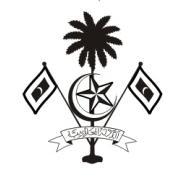 މިނިސްޓްރީ އޮފް ޔޫތު، ސްޕޯޓްސް އެންޑް ކޮމިއުނިޓީ އެމްޕަވަރމަންޓްމާލެ، ދިވެހިރާއްޖެ.        މިއީ މި މިނިސްޓްރީގެ ނަންބަރު (25/08/2020)  (IUL)141-L/141/2020/174  އިޢުލާނުގައިވާ މަސައްކަތުގެ ތަފްސީލެވެ. މަސައްކަތުގެ ތަފްޞީލްމިއީ، ފާދިއްޕޮޅު ހިންނަވަރު ފުޓްބޯޅަދަނޑުގެ ވަށާފާރު ރޭނުމާއި ފެންސްޖެހުގެ މަސައްކަތް ކުރުމަށް މބޭނުންވާތީ، އެކަމަށް ޝައުޤުވެރިވެލައްވާ ފަރާތްތަކަށް ދިނުމަށް ތައްޔާރު ކުރެވިފައިވާ މަޢުލޫމާތު ކަރުދާހެކެވެ. ފައުންޑޭޝަން އެޅުން- ފައުންޑޭޝަން އެޅުމުގެ ކުރިން ބިންގަނޑު ކޮނުމަށް ފަހު ފެންޖަހާ ރަނގަޅަށް ފަސްބާރު ކުރުން.- އެއަށްފަހު ދޮންވެލިން 10 ވެލި 1 ސިމެންތީގެ މިކްސްއެއްހަދާ ''2 އިންޗި ބޯމިނުގެ ތަޅުމެއް އެޅުން. ފައުންޑޭޝަންބެރި ދުއްވާނީ މިތަޅުމުގެ މަތިންނެވެ.- ރެއިންފޯސް ކޮންކްރީޓް ދުއްވާނީ 1:2:3 ގެ ރޭޝިއޯއިން ''8×''6 ބޯމިނުގައި.10 އެމް.އެމްގެ 4 ދަގަނޑު.- ކޮންކްރީޓްކުރާނީ ހިލައާއި ހިލަވެލިން.- ކޮންކްރީޓް ކެޕިންގ ބީމް ނިންމުމަށް ފަހު ސުތުލިގޯނިއަޅާ 7 ދުވަސްވަންދެން 2 އިރު ފެންޖެހުން  (އަވީގެ ސަބަބުން ގޯނި ނުހިކޭގޮތަށް އަބަދުވެސް ތެންމާފައި ބެހެއްޓުން)ތަނބުތައް- ކޮންމެ 10 ފޫޓަކުން ތަނބުޖެހުން.- 10 އެމް.އެމްގެ 4 ދަގަނޑު- 6 އެމް.އެމް ރިންގު 6 އިންޗިންގ.ރިޖްކެޕް- ''4 × ''6 ގެ  10 އެމް.އެމް 2 ދަނގަޑު. - 6 އެމް.އެމް ރިންގު 6 އިންޗިންގ.ރޭނުމާއި ސިމެންތި ޖެހުން- ރޭނުމަށް ބޭނުންކުރާނީ ހިލަވެލި (ރިވަރ ސޭންޑް).- ރޭނުމަށް ބޭނުންކުރާނީ ''6 ހޮލޯ ބްލޮކް.- ގައުއަޅާނީ 5 ވެލި 1 ސިމެންތީގެ ރޭޝިއޯއިން. ގައު އެޅުމަށް ބޭނުންކުރާނީ ރަނގަޅަށް ލޮނުފިލުވާފައިވާ ދޮންވެލި.- ސިމެންތި ޖެހުމަށް ބޭނުންކުރާނީ ހިލަވެލި. (ވެލި މިކްސްކުރާނީ 4 ވެލި 1 ސިމެންތީގެ ރޭޝިއޯއިން.)ވަށާފާރާއި ފެންސް ހޮޅިތަކުގައި ކުލަލުން/ދަވާދުލުން- ވަށާފާރުގައި ވޯލްސީލަރުލާ ކުލަލުން. - ހޮޅިތަކުގައި ރެޑްއޮކްސައިޑް ލުމަށްފަހު ދަވާދުލުން.- ކުލަޔަށް ބޭނުންކުރާނީ ނިޕޯން، ސިންޔޯރީ، ސިގްމާ،ސީމާސްޓަރ މިއިން ބްރޭންޑެއް ނުވަތަ އެއިން ކުލައަކާއި އެއްފެންވަރެއްގެ ކުލައެވެ. އަދި ކުލައާއި ވޯލްސީރވާންވާނީ އެއް ބްރޭންޑަކަށެވެ.ފެންސް ޖެހުންގޯލް ފެންސް ޖަހާނީ 15 ފޫޓް އުސް 80 ފޫޓް ދިގުމިނުގައި. ގޯލް ފެންސް ފިޔަވާ އަނެއް ދެ ކޮޅުގެ ފެންސް ޖަހާނީ 5 ފޫޓް އުސްމިނުގަ.  ހޮޅިޖެހުންކޮންމެ 10 ފޫޓަކުން ހޮޅި ޖެހުން ('5 ފެންސަށް ބޭނުންކުރާނީ ½” 1 ހޮޅި އަދި '15 ފެންސަށް ބޭނުންކުރާނީ  2” ގެ ހޮޅި)ހުރަހަށް ބޭނުން ކުރާނީ ½” 1 ގެ ހޮޅިހޮޅީގެ ބުޑުހުންނަންވާނީ ކުރެހުމުގައިވާ ގޮތަށް 16 އެމް އެމްގެ ދަގަނޑު ހަރުކޮށްފައިފައުންޑޭޝަނުން ފެށިގެން ފާރުގެ މަތީ ކާރިއާ ހަމަޔަށް 6”X 6” ގެ މާސް ކޮންކްރީޓް އެޅުންފެންސް ދައު 8 ގޭޖުގެމަސައްކަތް ހަވާލުކުރާ ފަރާތުގެ ޒިންމާމަސައްކަތް ކުރުމަށް ބޭނުންވާ އެންމެހާ ކަންތައްތަކަށް މަގުފަހިކޮށްދިނުން.މަސައްކަތް ހިނގަމުންދާއިރު މަސައްކަތް ހިނގާ ނުހިނގާގޮތް މޮނީޓަރކުރުން.މަސައްކަތް ޙަވާލުކުރާނެ ފަރާތެއް ހޮވުމުގައި ބަލާނެ މިންގަނޑުތައް.04- އަންދާސީ ހިސާބު ހުށަހެޅުންއަންދާސީ ހިސާބު ހުށަހަޅުއްވާނީ މިނިސްޓްރީ އޮފް ޔޫތު، ސްޕޯޓްސް އެންޑް ކޮމިއުނިޓީ އެމްޕަވަރމަންޓް އަށެވެ. (ވެލާނާގެ 3 ވަނަ ފަންގިފިލާ)ވަގުތަށް އަންދާސީހިސާބު ހުށަހަޅަންވާނެއެވެ. އަދި ގަޑި ޖެހިގެން އަންނަ ފަރާތް ތަކުގެ އަންދާސީހިސާބު ބަލައެއް ނުގަނެވޭނެއެވެ.05- އަންދާސީހިސާބު ހުށަހަޅާ ފަރާތުގެ ޕްރޮފައިލް ހުށަހެޅުން.ކުންފުންޏެއް ، އަމިއްލަ ފަރުދުންގެ ވިޔަފާރިއެއް، ނުވަތަ ކްލަބް ޖަމިއްޔާގެ ތަޢާރަފާއި  މަޤްސަދު ހިމަނަންވާނެއެވެ.   06- މަސައްކަތުގެ ތަޖުރިބާ:މިބައިގައި ބަލާނީ ވޭތުވެ ދިޔަ 5 އަހަރު މިބާވަތުގެ މަސައްކަތް ކޮށްފައިވާނަމަ މަސައްކަތްކުރި ތަންތަނުން ދީފައިވާ ރިފަރެންސް ލެޓަރ ތަކަށެވެ. މިގޮތުން 5-1 ދެމެދުގެ ޢަދަދަކަށް ސިޓީ ހުށަހެޅިދާނެއެވެ. ޕޮއިންޓް ދެވޭނީ ހުށަހަޅާ ލިޔުންތަކުގެ ނިސްބަތުންނެވެ.-07. މި އިޢުލާނާއި ގުޅިގެން އަންދާސީހިސާބު ހުށަހަޅާއިރު ތިރީގައިވާ މައުލޫމާތު، ލިޔުމެއް އަދި ލިޔުންތައް މަދުވެ ނުވަތަ ނެތްނަމަ އަންދާސީހިސާބު ބާތިލުކުރުމުގެ އިޚްތިޔާރު މި މިނިސްޓްރީއަށް ލިބިގެންވެއެވެ. އަދި އަންދާސީހިސާބު ބަލައި ގަތުމައްފަހުވެސް ތިރީގައި މިދަންނަވާ ތަކެތި ނެތް ނަމަ އެފަދަ ފަރާތަކުން ހުށަހަޅާ އަންދާސީހިސާބު ބާތިލް ކުރުމުގެ އިޚްތިޔާރު ލިބިގެންވެއެވެ.08- ސަމާލުކަމަށް:އެއްވެސް ފަރާތަކަށް 1 ބިޑަށްވުރެ ގިނަ ބިޑް ހުށައެއްނޭޅޭނެއެވެ. އަންދާސީ ހިސާބު ހުށަހަޅާއިރު މަސައްކަތުގެ އަގާއި، ޖީ.އެސް.ޓީ 6% އަށް އަރާ އަދަދާއިއެކު ޖުމްލަ އަގު އެނގެން އޮންނަންވާނެއެވެ. ޖީ.އެސް.ޓީ އަށް އަރާ އަދަދު އެނގެން ނެތްނަމަ ޖުމްލަ އަގު ޖަހާފައިވަނީ ޖީ.އެސް.ޓީ ހިމަނައިގެން ކަމުގައި ބެލެވޭނެއެވެ. އަންދާސީ ހިސާބުތައް ހޯދި މަސައްކަތެއް ނުވަތަ ޚިދުމަތެއް ހޯދުމަށް، މި މިނިސްޓްރީ (މިނިސްޓްރީ އޮފް ޔޫތު، ސްޕޯޓްސް އެންޑް ކޮމިއުނިޓީ އެމްޕަވަރމަންޓް) އިން ބޭނުން ނުވެއްޖެ ހިނދެއްގައި އެކަމަށް ހުށަހެޅި އަންދާސީ ހިސާބުތައް ބާޠިލުކުރުމުގެ ޙައްޤު މި  މިނިސްޓްރީ (މިނިސްޓްރީ އޮފް ޔޫތު، ސްޕޯޓްސް އެންޑް ކޮމިއުނިޓީ އެމްޕަވަރމަންޓް) އަށް ލިބިގެންވެއެވެ. މިގޮތުން އަންދާސީ ހިސާބު ބާޠިލު ކުރެވިއްޖެ ނަމަ އެކަން އަންދާސީ ހިސާބު ހުށަހެޅި ފަރާތްތަކަށް މި މިނިސްޓްރީ (މިނިސްޓްރީ އޮފް ޔޫތު، ސްޕޯޓްސް އެންޑް ކޮމިއުނިޓީ އެމްޕަވަރމަންޓް) އިން އަންގާނެއެވެ.އަންދާސީ ހިސާބާއިއެކު ހުށަހަޅަން ޖެހޭނެކަމަށް ބަޔާންކޮށްފައިވާ އެއްވެސް މަޢުލޫމާތެއް ނުވަތަ ލިޔުމެއް ހުށަހަޅާފައިނުވާނަމަ އެފަދަ ފަރާތްތަކުގެ އަންދާސީ ހިސާބު ބާޠިލްކުރުމުގެ ފުރިހަމަ އިޚްތިޔާރު މި މިނިސްޓްރީ (މިނިސްޓްރީ އޮފް ޔޫތު، ސްޕޯޓްސް އެންޑް ކޮމިއުނިޓީ އެމްޕަވަރމަންޓް) އަށް ލިބިގެންވެއެވެ.އަންދާސީ ހިސާބު ހުށަހަޅާ ފަރާތްތަކަކީ ޖީ.އެސް.ޓީ އަށް ރަޖިސްޓްރީކޮށްފައިވާ ފަރާތަކަށް ވާންވާނެއެވެ.ބިޑް ސެކިއުރިޓީގެ ގޮތުގައި  20,000 ރުފިޔާގެ ބިޑް ސެކިއުރިޓީއެއް 1 މަސް ދުވަހުގެ މުއްދަތަށް ހުށަހަޅަން ވާނެއެވެ.އަދި ޕާރފޯމެންސް ގެރެންޓީގެ ގޮތުގައި މަސައްކަތް އެވޯޑު ކުރެވޭ ފަރާތުން 2% ގެ ގެރެންޓީއެއް ހުށަހަޅަންވާނެއެވެ.10- ބިޑް ކާމިޔާބު ކުރާ ފަރާތުން ބިޑް ދޫކޮށްލުން  މިނިސްޓްރީއަށް ބިޑް ހުށަހެޅުމަށްފަހު ނުވަތަ އެއްބަސްވުމުގެ މުއްދަތުގެ ތެރޭގައި އެއްބަސްވުން އުވާލަންޖެހޭފަދަ ޙާލަތެއްގައި އެއްބަސްވުން އުވާލައިފިނަމަ 1 އަހަރުދުވަހަށް ނުވަތަ މިނިސްޓްރީން ކަނޑައަޅާމުއްދަތަކަށް އެއްވެސް މަސައްކަތެއް އެފަރާތަކާއިޙަވާލުނުކުރުމުގެ އިޚްތިޔާރު މިނިސްޓްރީއަށް ލިބިގެންވެއެވެ.ބިޑްގައިވާ މުއްދަތު ކުރުވެގެން ނުވަތަ އަގު ކުޑަވެގެން މަސައްކަތް ނުކުރެވޭނެކަމަށް ބުނެ މަސައްކަތް ދޫކޮށްލުންއެއްބަސްވުމުގައި ސޮއިކުރަން ނައުން އެއްބަސް ވުމުގައި ސޮއިކުރުމަށް ފަހު މަސައްކަތް ނުފަށާ ލަސްކުރުންމަސައްކަތް ފުރިހަމަ ނުކޮށް ދޫކޮށްލުންމަސައްކަތަށް ފަރުވާކުޑަކުރުމުގެ ސަބަބުން ނުވަތަ މުއްދަތަށް މަސައްކަތް ނުނިމިގެން އެއްބަސްވުން ބާޠިލުކުރަންޖެހުން  އަންދާސީ ހިސާބު ހުށަހަޅުއްވަން ޖެހޭ ތާރީޚާއި ގަޑިއަކީ  06 ސެޕްޓެމްބަރު 2020 (އާދީއްތަ) ދުވަހުގެ 11:30  އެވެ. މައުލޫމާތު ފުރިހަމަ ނުވާ އަންދާސީހިސާބު އިވެލުއޭޓު ނުކުރެވޭނެއެވެ.މި އިޢުލާނާއި ގުޅިގެން މަޢުލޫމާތު ސާފުކުރުމަށް 3347363  އަށް ގުޅައިގެން ނުވަތަ projects@youth.gov.mv  އަށް މެއިލު ކުރައްވައިގެން މަޢުލޫމާތު ސާފުކުރެވޭނެއެވެ.25 އޯގަސްޓް 2020މަސައްކަތް:  ފާދިއްޕޮޅު ހިންނަވަރު ފުޓްބޯޅަދަނޑުގެ ވަށާފާރު ރޭނުމާއި ފެންސްޖެހުމާއި ގުޅޭއިޢުލާން ނަންބަރާއި ތާރީޚް :    (IUL)141-L/141/2020/174(25/08/2020)މަޢުލޫމާތު ކަރުދާސްހުށަހަޅާފައިވާ އަގަށް60%ހުށަހަޅާފައިވާ މުއްދަތަށް20%ތަޖުރިބާއަށް (ވޭތުވެދިޔަ 5 އަހަރުތެރޭގައި މި ބާވަތުގެ މަސައްކަތް މުއްދަތަށް ކޮށްފައިވާ ކަމަށް ސަރުކާރުގެ އިދާރާއަކުން ނުވަތަ ސަރުކާރު ހިއްސާވާ ކުންފުންޏަކުން ދީފައިވާ ލިޔުން) މި 5 ލިޔުން ބަލާނީ ކޮންސްޓްރަކްޝަންގެ މަސައްކަތް ކޮށްފައިވާކަމުގެ ލިޔުން ތަކަށެވެ.15%ޕްރޮފައިލް  (ތައާރަފަށް   %3)        (މަޤްސަދަށް  %2)5%